North East Lincolnshire Local Plan Review: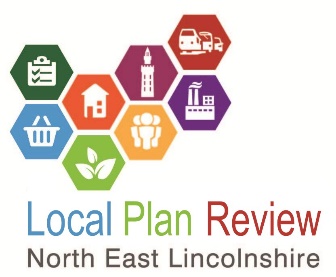 Call for Sites 2022As part of the Local Plan Review and Scoping and Issues Paper public engagement period (26 September to 4 November 2022), developers, landowners, and other interested parties are invited to put forward sites with potential for future development. These sites will inform the development of the Strategic Housing and Economic Land Availability Assessment (SHELAA) document, the Brownfield Land Register and North East Lincolnshire Local Plan.This form should be used to submit sites with development potential for both residential and non-residential uses. It is intended to gather basic information needed on the submitted sites to understand the availability, suitability and deliverability of land that is available for development.It is important to note that identifying sites and buildings in the assessment does not guarantee their inclusion in the Local Plan or that planning permission will be granted.Completed forms and any supporting documentation should be returned to spatialplanning@nelincs.gov.uk.Alternatively, forms may be sent to:Spatial PlanningEQUANSNew Oxford House2 George StreetGrimsbyDN31 1HBImportant information about data protectionYour information will be processed in accordance with the Data Protection Act and your personal information will never be sold or shared for marketing purposes.All submissions, including supporting documents or evidence, will be available for the public to view and therefore cannot be treated as confidential. However, contact details for site owners or promoters will not be published on the Council’s website.Your information will be retained by the Spatial Planning Team as part of the statutory plan making duty and in support of other statutory plan making and land supply functions undertaken by the Spatial Planning Team. The Spatial Planning Team may need to contact you in the future to obtain further information on submitted sites.By submitting your site you are agreeing to these conditions and to your information being processed in line with our privacy notice available at: https://www.nelincs.gov.uk/your-council/information-governance/data-protection/. Part 1: About youYour interest in the Site:If none of the above apply, please specify what your interest is in the site:If you are the agent, acting on behalf of the landowner, prospective purchaser, or developer, please provide their details:Part 2: Land OwnershipIf you (or your client) are not the landowner, please provide their details:Is the land in multiple ownership?	Yes		No	Part 3: About the sitePlease provide a brief description of the sitePart 3a: Site use(s)Is the site currently in use?	Yes		No	Is the site?	Brownfield		Greenfield		Mixed	If mixed, how much of the site is developed?Part 3b: Site constraintsTo the best of your knowledge would any of the following constraints hamper or preclude development on the site? Please give details as appropriate.If you have answered yes to any of the above questions, please provide further information.Part 3c: Site accessIs there suitable direct access from the site onto the main road network?Yes		No		Unknown	Are any of the following services available on the site?Please provide details of the site surroundsPart 4: Site statusIf you have answered yes to any of the above questions about the site status, please provide the following information:Part 5: Site potentialWhat is the site being promoted for? (Select all that apply)Please provide any additional information related to the proposed use(s) and amount of development proposed.Part 6: Viability and deliverabilityWhat level of market interest has the site had?Other marketing information (please specify)When will the site be available (considering current uses, lease arrangements, etc)?Please provide any information needed to justify when the site will be availableViabilityPlease provide further information about the assessmentPart 7: Any other informationFuture contactIt may also be beneficial for you to be notified about the progress of the Local Plan Review for further information about your site to be submitted. If you would like to be notified of key stages of the Local Plan Review, please tick this box. Guidance Notes for completing this form:All sections of this form must be completed. Failure to complete the form may result in the submission not being acceptedA site plan, based on an Ordnance Survey map, must be provided clearly identifying the location and extent of the land or building being proposed, with boundaries marked with a red lineA separate form must be completed for each siteAdditional information or evidence will be welcomed as part of the submissionIf you do not know the answer to a question, please clarify this in your response and provide as much information as possible to support your submissionNamePositionOrganisationEmailTelephoneMobileAddressNamePositionOrganisationEmailTelephoneMobileAddressNamePositionOrganisationEmailTelephoneMobileAddressIf the land is in multiple ownership, please provide details of all site ownersSite address or locationPlease be as specific as possiblePostcodeOrdnance survey grid reference (if known)Site size (hectares)Please list all uses on the site. If it is not currently in use, please provide details of the most recent know usesPlease provide details of any intention to cease use0% to 20%20% to 40%40% to 60%80% to 100%Is the site subject to any environmental constraints?For example, tree preservation orders, wildlife or natural habitats or designations, potential for land contaminationYesNoUnknownIs the site subject to any historical constraints?For example, listed buildings, conservation areas, or areas of archaeological potential.YesNoUnknownIs the site known to have flooded or to be at risk from any source of flooding? YesNoUnknownAre there any ownership or legal constraints on the site? For example, any tenancy agreements, owners not in agreement on the site potential, covenants, ransom strips or requirements for third party land.YesNoUnknownAre there any other potential constraints on the site? For example, substations, pylons, railway lines, ditches, steep slopes, public right-of-way.YesNoUnknownAny other constraints which may delay the delivery of the site?YesNoUnknownElectricityYesNoUnknownFoul sewerYesNoUnknownGasYesNoUnknownSurface water sewerYesNoUnknownWaterYesNoUnknownNeighbouring land usesSurrounding developmentsRelationship with settlementAccess to key servicesOther notable detailsDoes the site have any relevant planning history? YesNoUnknownHas relevant pre-application advice been provided on the site?YesNoUnknownIs an application being drawn up or expecting to be submitted soon? YesNoUnknownHousing If you wish to develop the site for housing, please provide an estimated capacity.How many of the following do you think the site could provide?Bungalows Houses Flats Affordable houses EmploymentIf you wish to develop the site for employment uses, please provide an estimate of the floor space for all that applyPlease provide an estimated capacity in square metres (m2) for all that applyOffices Light industry General industry Warehouse and distribution Retail Leisure and tourism Mixed use Other Biodiversity Net Gain (BNG)If you wish to identity a site for the deliver of Biodiversity New Gain, what type of habitat do you intend to deliver Gypsy, traveller site Other usesIf you wish to develop other uses, please indicate which uses and the estimated capacitySite is owned by a builderSite has been marketedSite is controlled through an option by a builderSite is currently being marketedSite is controlled by a land agentNone0 to 5 years6 to 10 years11 to 15 years16plus yearsHas a viability assessment been undertaken?YesNoDid it conclude that the site was viable?YesNoWhen was this undertaken?What were the outcomes of the assessment?What were the key assumptions?For example: density, infrastructure requirements, affordable housing etc.